СОВЕТ НАРОДНЫХ ДЕПУТАТОВВЕРХНЕМАМОНСКОГО СЕЛЬСКОГО ПОСЕЛЕНИЯВЕРХНЕМАМОНСКОГО МУНИЦИПАЛЬНОГО РАЙОНАВОРОНЕЖСКОЙ ОБЛАСТИРЕШЕНИЕот 02 ноября . № 31-------------------------------с. Верхний МамонО внесении изменений и дополнений в Устав сельского Верхнемамонского поселения Верхнемамонского муниципального района Воронежской областиВ соответствии с Федеральным законом от 06.10.2003 №131-ФЗ «Об общих принципах организации местного самоуправления в Российской Федерации», Федеральным законом от 21.07.2005 №97-ФЗ «О государственной регистрации уставов муниципальных образований», в целях приведения Устава Верхнемамонского сельского поселения Верхнемамонского муниципального района Воронежской области в соответствие с действующим законодательством, Совет народных депутатов Верхнемамонского сельского поселения Верхнемамонского муниципального района Воронежской областиР Е Ш И Л :1. Внести в Устав Верхнемамонского сельского поселения Верхнемамонского муниципального района Воронежской области, принятый решением Совета народных депутатов Верхнемамонского сельского поселения Верхнемамонского муниципального района Воронежской области от 20.03.2015 г. №7,, изменения и дополнения, согласно приложению2. Представить настоящее решение в Управление Министерства юстиции Российской Федерации по Воронежской области для государственной регистрации в порядке, установленном федеральным законодательством. 3. Опубликовать настоящее решение в официальном периодическом печатном издании «Информационный бюллетень Верхнемамонского сельского поселения Верхнемамонского муниципального района Воронежской области» после его государственной регистрации.4. Настоящее решение вступает в силу после его официального опубликования.Глава Верхнемамонского сельского поселения                                                    Михайлусов О.А.Приложение к решению Совета народных депутатов Верхнемамонского сельского поселения Верхнемамонского муниципального района Воронежской области от 02.11.2023 года №31 ИЗМЕНЕНИЯ И ДОПОЛНЕНИЯ В УСТАВ  ВЕРХНЕМАМОНСКОГО СЕЛЬСКОГО ПОСЕЛЕНИЯ ВЕРХНЕМАМОНСКОГО МУНИЦИПАЛЬНОГО РАЙОНА ВОРОНЕЖСКОЙ ОБЛАСТИ1. Пункт 12 части 1 статьи 11 изложить  следующей редакции:«12) осуществление международных и внешнеэкономических связей в соответствии с Федеральным законом от 06.10.2003 № 131-ФЗ «Об общих принципах организации местного самоуправления в Российской Федерации;». 2. Устав Верхнемамонского сельского поселения дополнить статьей 11.1 следующего содержания:«11.1. Наделение органов местного самоуправления Верхнемамонского  сельского поселения Верхнемамонского муниципального района Воронежской области отдельными государственными полномочиями1. Наделение органов местного самоуправления отдельными государственными полномочиями Российской Федерации осуществляется федеральными законами и законами Воронежской области, отдельными государственными полномочиями Воронежской области - законами Воронежской области. Наделение органов местного самоуправления отдельными государственными полномочиями иными нормативными правовыми актами не допускается.2. Органы местного самоуправления могут наделяться отдельными государственными полномочиями на неограниченный срок либо, если данные полномочия имеют определенный срок действия, на срок действия этих полномочий.3. Финансовое обеспечение отдельных государственных полномочий, переданных органам местного самоуправления, осуществляется только за счет предоставляемых бюджету Верхнемамонского сельского поселения Верхнемамонского муниципального района Воронежской области субвенций из соответствующих бюджетов.Органы местного самоуправления Верхнемамонского  сельского поселения Верхнемамонского муниципального района Воронежской области имеют право дополнительно использовать собственные материальные ресурсы и финансовые средства для осуществления переданных им отдельных государственных полномочий в случаях и порядке, предусмотренных настоящей статьей.4. Собственные материальные ресурсы и финансовые средства для осуществления отдельных государственных полномочий могут быть использованы органами местного самоуправления Верхнемамонского сельского поселения Верхнемамонского муниципального района Воронежской области исключительно при наличии в местном бюджете на очередной год и плановый период соответствующих средств и в следующих случаях:- в случае несвоевременного или неполного перечисления межбюджетных трансфертов на осуществление переданных государственных полномочий;- в случае нехватки материальных ресурсов, необходимых для качественного и полного исполнения переданных государственных полномочий.5. Собственные материальные ресурсы и финансовые средства для осуществления отдельных государственных полномочий могут быть использованы органами местного самоуправления Верхнемамонского сельского поселения Верхнемамонского муниципального района по итогам проведения финансовым органом Верхнемамонского  сельского поселения Верхнемамонского муниципального района расчетов бюджетных ассигнований, необходимых для выполнения отдельных государственных полномочий на очередной финансовый год и плановый период. В случае выявления оснований использования собственных материальных ресурсов и финансовых средств для осуществления отдельных государственных полномочий, установленных частью 4 настоящей статьи, администрация Верхнемамонского сельского поселения Верхнемамонского муниципального района вносит соответствующее предложение Совету народных депутатов Верхнемамонского сельского поселения Верхнемамонского муниципального района.Решение об использовании собственных материальных ресурсов и финансовых средств Верхнемамонского сельского поселения Верхнемамонского муниципального района для осуществления отдельных государственных полномочий принимается Советом народных депутатов Верхнемамонского сельского поселения Верхнемамонского муниципального района.6. Собственные материальные ресурсы и финансовые средства для осуществления отдельных государственных полномочий могут быть использованы на следующие цели:1) оплата труда и начисления на выплаты по оплате труда;2) предоставление социальных гарантий и компенсаций муниципальным служащим органов местного самоуправления Верхнемамонского сельского поселения Верхнемамонского муниципального района;3) материально-техническое и организационное обеспечение деятельности органов местного самоуправления Верхнемамонского сельского поселения Верхнемамонского муниципального района, исполняющих переданные государственные полномочия.».3. Часть 2 статьи 18.1 Устава изложить в следующей редакции: « 2. Староста сельского населенного пункта назначается Советом народных депутатов Верхнемамонского сельского поселения Верхнемамонского муниципального района Воронежской области по представлению схода граждан сельского населенного пункта. Староста сельского населенного пункта назначается из числа граждан Российской Федерации, проживающих на территории данного сельского населенного пункта и обладающих активным избирательным правом, либо граждан Российской Федерации, достигших на день представления сходом граждан 18 лет и имеющих в собственности жилое помещение, расположенное на территории данного сельского населенного пункта.».4. В части 3 статьи 18.1 Устава после слов «муниципальную должность» дополнить словами «, за исключением муниципальной должности депутата Совета народных депутатов  Верхнемамонского сельского поселения, осуществляющего свои полномочия на непостоянной основе,». 5. В пункте 1 части 4 статьи 18.1. Устава после слов «муниципальную должность» дополнить словами «, за исключением муниципальной должности депутата Совета народных депутатов Верхнемамонского сельского поселения, осуществляющего свои полномочия на непостоянной основе,».6. Статью 33 дополнить частью 5.1 следующего содержания:«5.1. Полномочия депутата Совета народных депутатов  Верхнемамонского сельского поселения прекращаются досрочно решением Совета народных депутатов Верхнемамонского сельского поселения в случае отсутствия депутата без уважительных причин на всех заседаниях Совета народных депутатов Верхнемамонского сельского поселения в течение шести месяцев подряд.».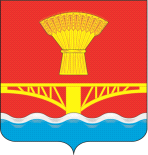 